Мониторинг качества дошкольного образования 2021 -Итоговый отчет о качестве дошкольного образования и услуг по присмотру и уходу в субъекте РФСубъект: Республика ИнгушетияОбщие сведенияВсего муниципалитетов в субъекте РФ	5Мониторинг проведен в ДОО из следующего количества муниципалитетов	5Общее количество ДОО в субъекте РФ (по присланным спискам)	86Расчетная выборка (количество ДОО)	11Ожидаемая доля	13%Количество ДОО, зарегистрировавашихся в системе в качестве участников	11Окончательная выборка (количество ДОО, принявших участие в мониторинге МКДО)	11Фактическая доля	13%В том числе количество ДОО:в которых хотя бы один педагог заполнил лист самооценки педагога	11Количество родителей / законных представителей воспитанников, которые заполнили анкеты родителя	279Среднее количество родителей / законных представителей воспитанников одной ДОО, которые заполнили анкеты родителя	26 Мониторинг качества дошкольного образования 2021 -Сравнение средних оценок ДОО в субъекте РФ по разным направлениям мониторингаМониторинг качества дошкольного образования 2021 -Результаты самооценки педагогов ДООВ процедуре самооценки приняло участие 139 педагогов ДОО из 11 ДОО субъекта РФ.Результаты самооценки педагогов по областям качества (по 5-балльной шкале)Доли ДОО с разными баллами у педагоговУсловия получения дошкольного образования лицами с ограниченнымивозможностями здоровья и инвалидами Взаимодействие с родителямиЗдоровье, безопасность и повседневный уход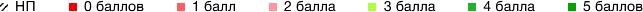 Показатели со средними баллами ниже 3,0:Мониторинг качества дошкольного образования 2021 -Результаты оценки основных программ дошкольного образования ДООВнутренняя оценка ООП ДО ДООВ процессе самооценки было оценено 12 ООП ДО ДОО из 11 ДОО субъекта РФ.Доли ДОО с разными баллами у их ООП ДО ДОО (самооценка)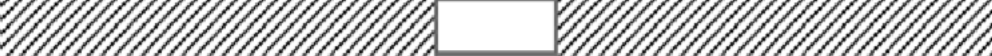 Условия получения дошкольного образования лицами с ограниченнымиВнешняя (экспертная) оценка ООП ДО ДООВ процессе внешней оценки было оценено 9 ООП ДО ДОО из 9 ДОО субъекта РФ.Доли ДОО с разными баллами у их ООП ДО ДОО (внешняя оценка)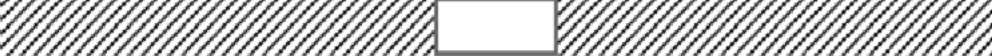 Показатели со средними баллами ниже 3,0:В процессе внутренней/внешней оценки ООП ДО ДОО в субъекте РФ поставлены наиболее низкие баллы по следующим показателям:Мониторинг качества дошкольного образования 2021 -Результаты оценки качества образования в ДОО по шкалам МКДОВнутренняя оценка ДОО (самооценка) по шкалам МКДОВ процессе самооценки по шкалам МКДО было оценено 50 групп(ы) ДОО из 11 ДОО субъекта РФ.Результаты внутренней оценки качества образования в ДОО субъекта РФ по областям качества (по 5- балльной шкале):Доли ДОО с разными баллами (внутренняя оценка)Образовательные ориентирыОбразовательная программаСодержание образовательной деятельностиОбразовательный процесс Образовательные условияУсловия получения дошкольного образования лицами с ограниченнымивозможностями здоровья и инвалидами Взаимодействие с родителямиЗдоровье, безопасность и повседневный уходУправление и развитие Итоговая оценка по ДОО5.2 Внешняя (экспертная) оценка ДОО по шкалам МКДОВ процессе внешней оценки по шкалам МКДО экспертами было оценено 8 групп(ы) ДОО из 8 ДОО субъекта РФ. Результаты внешней оценки качества образования в ДОО субъекта РФ по областям качества (по 5- балльной шкале):Доли ДОО с разными баллами (внешняя оценка)Образовательные ориентиры Образовательная программаСодержание образовательной деятельностиОбразовательный процесс Образовательные условияУсловия получения дошкольного образования лицами с ограниченнымивозможностями здоровья и инвалидами Взаимодействие с родителямиЗдоровье, безопасность и повседневный уходУправление и развитиеИтоговая оценка по ДОО5.3. Показатели со средними баллами ниже 3,0:В процессе внутренней/внешней оценки качества образования в субъекте РФ поставлены наиболее низкие баллы по следующим показателям:Мониторинг качества дошкольного образования 2021 -Анкетирование родителей/законных представителейВ процессе мониторинга анкеты по качеству образования в ДОО заполнило 279 родителей/законных представителей из 10 ДОО субъекта РФ (в среднем 28 человек/ДОО).Степень удовлетворенности родителей / законных представителейРезультаты оценки качества образования в ДОО субъекта РФ с точки зрения родителей/законных представителей (степень удовлетворенности) по областям качества (по 5-балльной шкале):Доли ДОО с разными баллами (степень удовлетворенности родителей)Образовательные ориентиры Образовательная программаСодержание образовательной деятельностиОбразовательный процесс Образовательные условияУсловия получения дошкольного образования лицами с ограниченнымивозможностями здоровья и инвалидами Взаимодействие с родителямиЗдоровье, безопасность и повседневный уходУправление и развитие Итоговая оценка по ДООСтепень вовлеченности родителей / законных представителейРезультаты оценки качества образования в ДОО субъекта РФ с точки зрения родителей/законных представителей (степень вовлеченности) по областям качества (по 5-балльной шкале):Доли ДОО с разными баллами (степень вовлеченности родителей)Образовательные ориентиры Образовательная программаСодержание образовательной деятельностиОбразовательный процесс Образовательные условияУсловия получения дошкольного образования лицами с ограниченнымивозможностями здоровья и инвалидами Взаимодействие с родителямиЗдоровье, безопасность и повседневный уходУправление и развитие Итоговая оценка по ДООв которых при самооценке была оценена хотя бы одна ООП ДО11в которых была проведена экспертная оценка ООП ДО9в которых была проведена самооценка ДОО по шкалам МКДО11в которых была проведена экспертная оценка по шкалам МКДО8Количество муниципальных координаторов, зарегистрировшихся в системе8Количество координаторов от ДОО, зарегистрировшихся в системе11Количество экспертов, зарегистрировшихся в системе11Количество педагогов, зарегистрировавшихся в системе141Количество педагогов, заполнивших лист самооценки педагога139Среднее количество педагогов из одной ДОО, заполнивших лист самооценки педагога13Количество групп ДОО, зарегистрированных в системе53Количество групп ДОО, в которых была проведена процедура самооценки по шкалам МКДО50Среднее количество групп в одной ДОО, в которых была проведена процедура5Количество групп ДОО, в которых была проведена процедура экспертной оценки по шкалам МКДО8Среднее количество групп в одной ДОО, в которых была проведена процедура экспертной оценки по шкалам МКДО1Область качества/ группа показетелейСамооценка педагогов Оценено: 11 ДООВнутреняя оценка ООП Оценено: 11 ДООВнешняя оценка ООПОценено: 9 ДООВнутреняя оценкапо шкалам МКДООценено: 11 ДООВнешняя оценкапо шкалам МКДООценено: 8 ДООСтепень удовлетворен- ности родителей Оценено:10 ДООСтепень вовлечен- ности родителей Оценено: 10 ДОООбразовательные ориентиры3.343.674.333.243.594.494.42Образовательная программа2.91НПНП3.043.054.654.39Содержание образовательной деятельности3.313.644.403.683.904.594.42Социально-коммуникативноеразвитие3.323.384.363.573.76Познавательное развитие3.363.734.353.613.93Речевое развитие3.123.554.403.713.79Художественно-эстетическоеразвитие3.323.724.393.753.98Физическое развитие3.453.814.503.784.06Образовательный процесс3.243.654.363.623.804.504.48Образовательные условия3.373.754.322.853.324.614.41Квалификация педагогов и совершенствование педагогическойработы3.584.333.063.72Рабочая нагрузка и условия труда3.964.333.402.88Материально-техническоеобеспечение3.413.964.392.863.35Информационное обеспечение3.323.504.222.944.03Финансовые условия2.002.63Условия получения дошкольного образования лицами с ограниченными возможностями здоровья и инвалидами2.722.033.413.404.303.823.82Взаимодействие с родителями3.573.724.293.453.334.644.57Здоровье, безопасность и повседневный уход3.503.994.653.573.934.704.57Здоровье и повседневный уход3.554.054.673.684.00Безопасность3.453.924.633.453.86Управление и развитие3.533.784.413.013.714.644.54Итоговая оценка3.283.534.273.323.664.524.40Образовательные ориентиры36%5%	9%5%	9%5%	9%5%	9%5%	9%Образовательная программа37%36%18%9%Содержание образовательной деятельности46%6%	18%6%	18%6%	18%6%	18%6%	18%Образовательный процесс64%18%18%Образовательные условия9%27%55%9%Управление и развитие27%55%18%Итоговая оценка по ДОО27%55%9%9%Название показателя качестваСредняя оценкаОбразовательная программаОбразовательная программаАдаптированная основная образовательная программа ДО для детей с ОВЗ2.67Адаптированные образовательные программы ДОО2.87Содержание образовательной деятельностиСодержание образовательной деятельностиРечевое развитиеРечевое развитиеОсвоение письменной речи2.97Речевое развитие в билингвальной и полилингвальной среде2.80Условия получения дошкольного образования лицами с ограниченными возможностями здоровья и инвалидамиУсловия получения дошкольного образования лицами с ограниченными возможностями здоровья и инвалидамиОрганизация образования детей с ОВЗ в группе2.81Инклюзия в группе2.63Работа с детьми-инвалидами2.71Образовательные ориентиры64%18%18%18%Образовательная программа100%Содержание образовательной деятельности18%36%36%46%46%Образовательный процесс18%37%36%9%Образовательные условия18%27%55%Образовательные ориентиры22%33%45%45%45%Образовательная программа100%100%100%Содержание образовательной деятельности33%33%45%45%22%Образовательный процесс22%56%56%22%Образовательные условия33%33%45%45%22%Условия получения дошкольного образования лицами с ограниченнымивозможностями здоровья и инвалидамиВзаимодействие с родителями33%33%22%22%45%Здоровье, безопасность и повседневный уход44%44%44%56%56%Управление и развитие22%33%33%33%45%Итоговая оценка по ДОО44%44%44%56%56%Название показателя качестваВнутренняя оценка ООП ДОВнешняя оценка ООП ДОСодержание образовательной деятельностиСодержание образовательной деятельностиСодержание образовательной деятельностиРечевое развитиеРечевое развитиеРечевое развитиеОсвоение письменной речи2.92Условия получения дошкольного образования лицами с ограниченными возможностями здоровья и инвалидамиУсловия получения дошкольного образования лицами с ограниченными возможностями здоровья и инвалидамиУсловия получения дошкольного образования лицами с ограниченными возможностями здоровья и инвалидамиОрганизация образования детей с ОВЗ в группе2.08Инклюзия в группе1.92Работа с детьми-инвалидами2.08Название показателя качестваВнутренняяВнешняяОбразовательные ориентирыОбразовательные ориентирыОбразовательные ориентирыУровень 2. Оценка образовательной организации в целомУровень 2. Оценка образовательной организации в целомУровень 2. Оценка образовательной организации в целомОриентиры образовательной деятельности ДОО2.50Образовательная программаОбразовательная программаОбразовательная программаУровень 1. Оценка группУровень 1. Оценка группУровень 1. Оценка группОбразовательные программы ДОО2.14Основная образовательная программа ДОО2.38Адаптированная основная образовательная программа ДОО для детей с ОВЗ2.50Условия получения дошкольного образования лицами с ограниченными возможностями здоровья и инвалидамиУсловия получения дошкольного образования лицами с ограниченными возможностями здоровья и инвалидамиУсловия получения дошкольного образования лицами с ограниченными возможностями здоровья и инвалидамиУровень 2. Оценка образовательной организации в целомУровень 2. Оценка образовательной организации в целомУровень 2. Оценка образовательной организации в целомДоступность услуг для инвалидов2.09Взаимодействие с родителямиВзаимодействие с родителямиВзаимодействие с родителямиУровень 1. Оценка группУровень 1. Оценка группУровень 1. Оценка группУчастие родителей в образовательной деятельности2.50Управление и развитиеУправление и развитиеУправление и развитиеУровень 2. Оценка образовательной организации в целомУровень 2. Оценка образовательной организации в целомУровень 2. Оценка образовательной организации в целомУправление организационными процессами ДОО2.73Управление качеством дошкольного образования в ДОО2.00Управление персоналом ДОО2.36